ПОСТАНОВЛЕНИЕ	                                                                    КАРАР   «9 » февраля 2018 г              					№ 5О внесении изменений в постановление Исполнительного комитета Яковлевского сельского поселения от 1 ноября 2016 года №27 «Об утверждении муниципальной программы по содержанию мест захоронений, расположенных на территории Яковлевского сельского поселения Елабужского муниципального района на 2017-2019 годы»В соответствии со статьей 179 Бюджетного Кодекса Российской Федерации в целях реализации мероприятий, направленных на обеспечение порядка и целостности мест захоронений, осуществления мер по охране мест захороненийПОСТАНОВЛЯЮ:1. Внести изменения в постановление Исполнительного комитета Яковлевского  сельского поселения от 1 ноября 2016 года №27 «Об утверждении муниципальной программы по содержанию мест захоронений, расположенных на территории Яковлевского сельского поселения Елабужского муниципального района на 2017-2019 годы»:1.1. В наименовании постановления слова «Об утверждении муниципальной программы по содержанию мест захоронений, расположенных на территории Яковлевского сельского поселения Елабужского муниципального района на 2017-2019 годы» заменить на слова «Об утверждении муниципальной программы по содержанию мест захоронений, расположенных на территории Яковлевского сельского поселения Елабужского муниципального района на 2017-2020 годы».1.2. Пункт 1 постановления изложить в следующей редакции:«1. Утвердить муниципальную программу по содержанию мест захоронений, расположенных на территории Яковлевского сельского поселения Елабужского муниципального района на 2017-2020 годы»1.3. Приложение №1 к постановлению от 01.11.2016 №27 изложить в новой редакции (приложение №1).2. Рекомендовать Финансово-бюджетной палате Елабужского муниципального района (Садыкова Э.И.) предусмотреть бюджетные ассигнования для выполнения мероприятий муниципальной программы по содержанию мест захоронений, расположенных на территории Яковлевского сельского поселения Елабужского муниципального района на 2017-2020 годы в счет текущего финансирования.3.  Муниципальную программу по содержанию мест захоронений, расположенных на территории Яковлевского сельского поселения Елабужского муниципального района на 2017-2020 годы разместить на официальном сайте муниципального образования.4. Настоящее постановление вступает в силу с момента его обнародования.5. Контроль за исполнением настоящего постановления оставляю за собой.Руководитель			               						О.В.КозыреваИСПОЛНИТЕЛЬНЫЙ КОМИТЕТ  ЯКОВЛЕВСКОГО  СЕЛЬСКОГО ПОСЕЛЕНИЯ  ЕЛАБУЖСКОГО МУНИЦИПАЛЬНОГО РАЙОНАРЕСПУБЛИКИ ТАТАРСТАН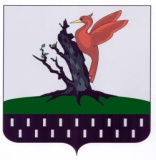 ТАТАРСТАН РЕСПУБЛИКАСЫАЛАБУГА МУНИЦИПАЛЬ РАЙОНЫ ЯКОВЛЕВО АВЫЛ ҖИРЛЕГЕ БАШКАРМА КОМИТЕТЫ